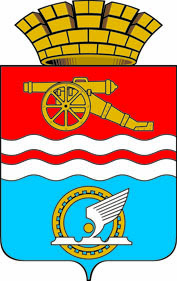 СВЕРДЛОВСКАЯ ОБЛАСТЬАДМИНИСТРАЦИЯ  ГОРОДА  КАМЕНСКА-УРАЛЬСКОГОПОСТАНОВЛЕНИЕот  23.04.2019   №  320О проведении на территории муниципального образования город Каменск-Уральский обследования пассажиропотоков	В соответствии с Федеральным законом от 6 октября 2003 года № 131-ФЗ «Об общих принципах организации местного самоуправления в Российской Федерации», Уставом муниципального образования город Каменск-Уральский, Документом планирования регулярных перевозок пассажиров и багажа автомобильным транспортом по муниципальным маршрутам в муниципальном образовании город Каменск-Уральский, утвержденным постановлением Администрации города Каменска-Уральского от 04.04.2017 № 260 (в редакции постановлений Администрации города Каменска-Уральского от 26.01.2018 № 55, от 17.05.2018 № 414, от 22.03.2019 № 222) «Об утверждении Документа планирования регулярных перевозок пассажиров и багажа автомобильным транспортом по муниципальным маршрутам в муниципальном образовании город Каменск-Уральский», Администрация города Каменска-УральскогоПОСТАНОВЛЯЕТ: 1. Отраслевому органу администрации города Каменска-Уральского по городскому хозяйству  (В.Ю. Плаксин):1) организовать проведение обследования пассажиропотоков на муниципальных маршрутах регулярных перевозок в муниципальном образовании город Каменск-Уральский в срок до 15.05.2019 года; 	2) организовать проведение социологического исследования перевозок пассажиров на общественном транспорте путем анкетирования в срок до 03.06.2019 года.	2. Отделу информационно-аналитической работы и взаимодействия со средствами массовой информации (Е.Д. Шеремет) организовать информирование населения о проводимом в городе обследовании пассажиропотоков.	3. Рекомендовать: 	1) организациям, осуществляющим регулярные перевозки на муниципальных маршрутах в муниципальном образовании город Каменск-Уральский (И.М. Иванова, А.А. Моршинин), содействовать в проведении обследования пассажиропотоков, указанного в подпункте 1 пункта 1 настоящего постановления.	2) руководителям промышленных предприятий, профсоюзных организаций оказывать содействие в проведении социологического исследования поездок пассажиров на общественном транспорте (анкетирование), указанного в подпункте 2 пункта 1 настоящего постановления.	4. Разместить настоящее постановление на официальном сайте муниципального образования город Каменск-Уральский. 	5. Контроль за исполнением настоящего постановления возложить на первого заместителя главы Администрации города С.А. Гераскина.Глава города								              А.В.Шмыков